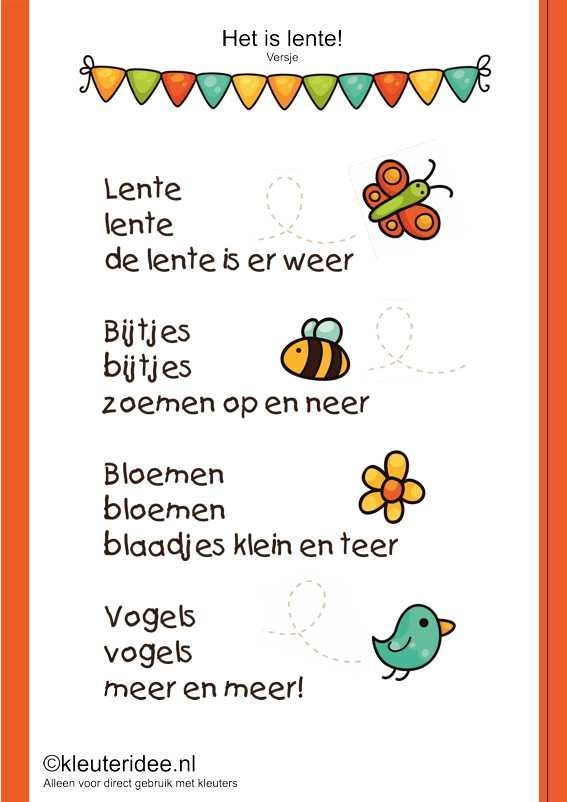 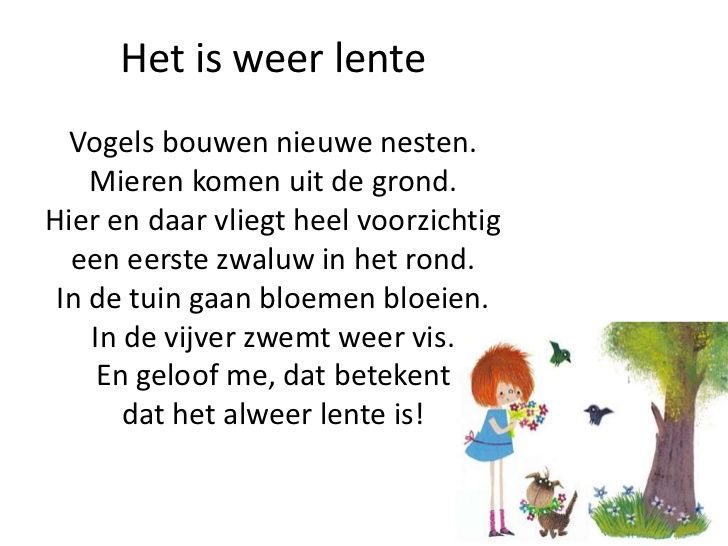 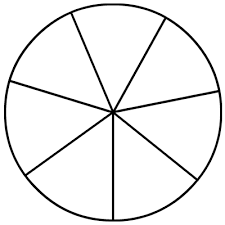 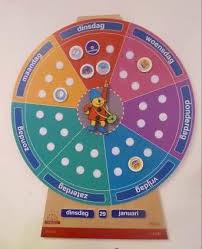 THUISWERKEN MET KLEUTERSWEEK 30: 6-10 april 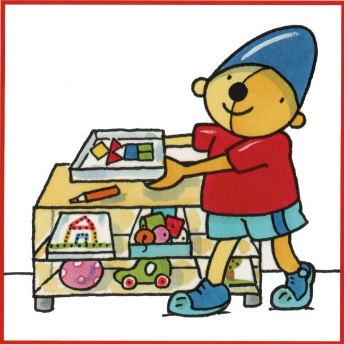 DAGRITME 8.30 uur-9uur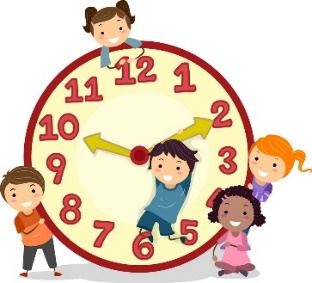 Heb je thuis nog een speelklok? Misschien leuk om anders zelf een klok te maken . Met een wasknijper kunnen jullie de dag  aanduiden. Oefen elke ochtend even de dagen. Weten jullie ook welke dag het morgen/overmorgen is en gisteren was?9.00uur- 10.00 uur	Dinsdag 7 april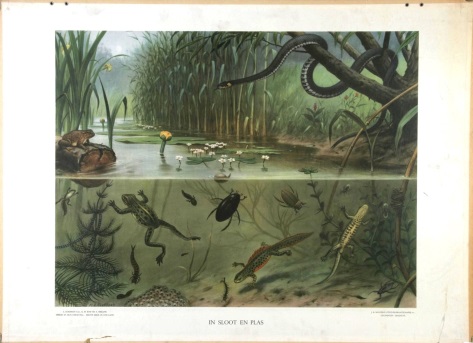 Onderstaande tekst  kreeg ik als suggestie van juf Marian:Naar de sloot: Ga met papa/mama/ opa/oma naar een sloot. Kijk om je heen en vertel wat je ziet. Kun je ook iets horen/ruiken/voelen? Maak bij thuiskomst een tekening over wat je hebt gezien/gehoord/geroken/gevoeld.
Vragen die gesteld kunnen worden:
- Wat zie je (bewegen) bij de waterkant en in/boven het water?
- Welke geluiden hoor je en waar komen ze vandaan?
- Hoe ziet dit diertje/plantje/bloempje eruit?
- Hoe ruikt/voelt dit diertje/plantje/bloempje?https://www.ntr.nl/html/micrio/schooltv/slootleven/   dit is een interactieve vertelplaat10.00 uur -10.30 uur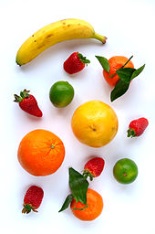 Fruit eten en Squla spelen.Het is deze week de laatste week dat de school gratis Squla mag proberen. Dus  ik zou zeggen, gebruik die kans!Op een weektaak van Squla (zie bijlage)kun je invullen hoe lang je aan een taak per dag gewerkt hebt!11.15uur-12.00uurMOTORIEK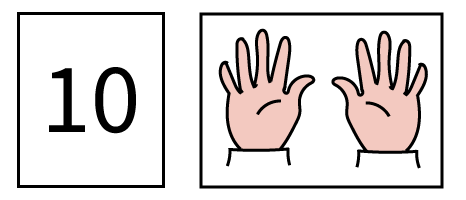 Een leuke vouwopdracht voor de lente van een tulp.https://www.youtube.com/watch?v=6wg1zipHJRUEventueel een extra uitdaging, een wat moeilijkere bloem https://www.youtube.com/watch?v=ZzxBDWpRlkEVOORLEZEN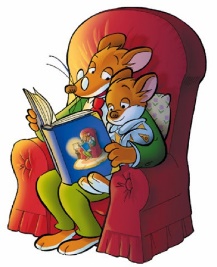 Een leuk prentenboek over het aller mooiste ei. https://www.youtube.com/watch?v=gjFuvvTCJEADaarnaast is er vast  ook een lente versje om te leren. Elke dag samen een paar keertjes oefenen en op vrijdag ……..tja dan kunnen jullie het misschien wel uit je hoofd. B.v.  Versje:  Tokke tokke tokTokke tokke tokIk kom al uit mijn hokEn leg hier dan heel  blijVoo r Pasen nog een  ei13.00uur-14.00uur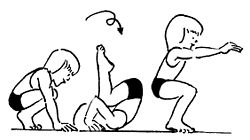 Misschien mag je thuis je zo rond maken als een ei en dan de “koprol” doen!Je kunt ook  allerlei   “kunsten” die je in de gymles hebt geleerdlaten zien aan je(groot) ouders14.00uur 15.00uur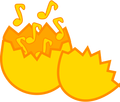 Op you tube kun je allerlei lenteliedjes vindenKen je: 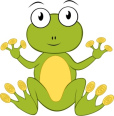  “Er zaten 7 kikkertjes al in een boerensloot”?COMPUTERTIJD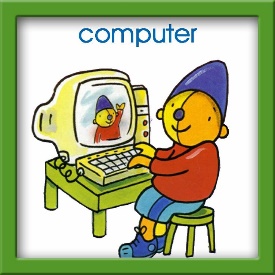 Leuk liedje over een eihttps://www.youtube.com/watch?v=OEsNLYkniVQKoekeloere kijken over Pasenhttps://www.youtube.com/watch?v=nGtIt29Cvf4Een leuk spel met een paasgevoel nu tijdelijk gratis (alleen voor iPad of iPhone).https://kleutersdigitaal.nl/project/jakkiebak-kippenkak/PUZZELEN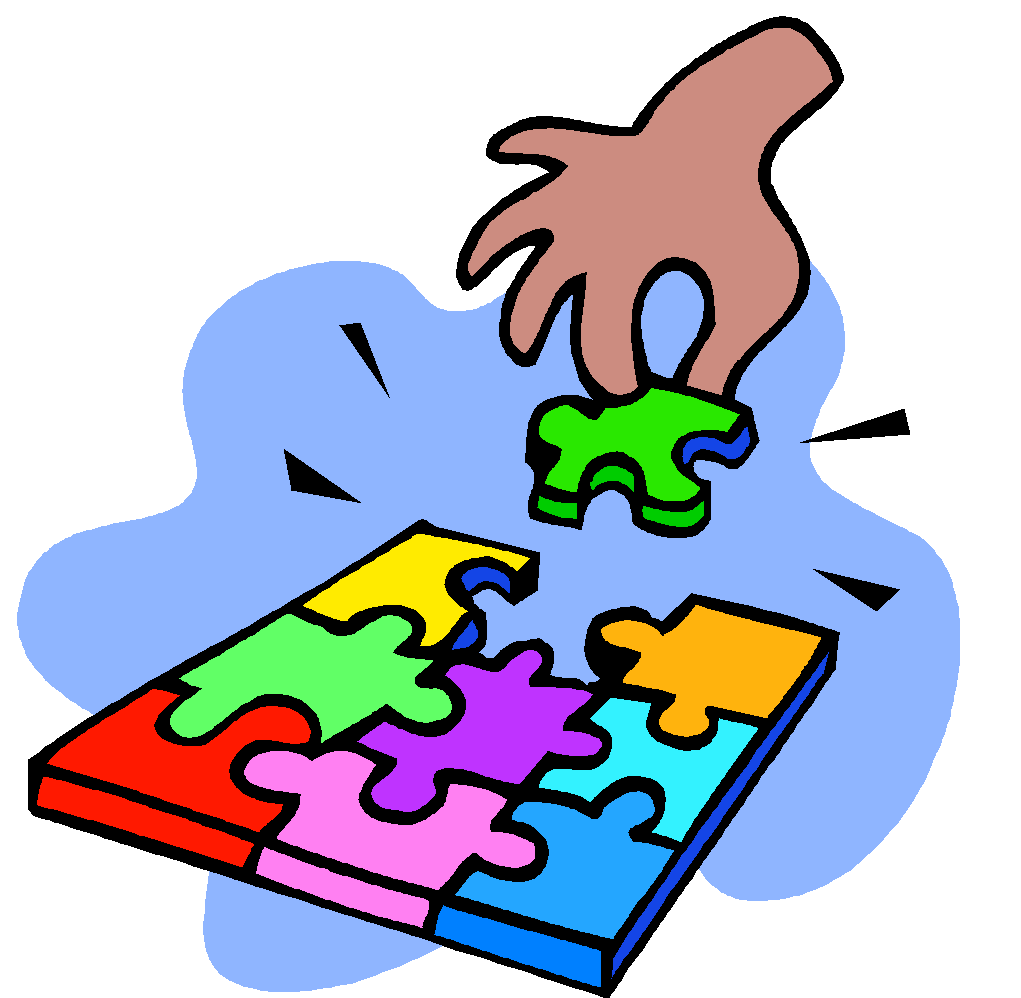 Gooi twee puzzels door elkaar en laat je kind beide puzzels maken. Een uitdaging! Een eenvoudige puzzel kun je ook eens omgekeerd laten maken, met de afbeeldingen op de puzzelstukken naar beneden.BOUWEN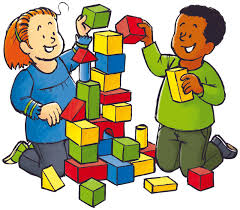 Een opdracht met spiegelen. Dit kan je aanpassen op elk niveau en met allerlei materialen.https://www.youtube.com/watch?v=HYy3UeQ0pcAWeten jullie dat we pas ook nog een hol voor beer hadden gebouwd op school? Misschien hebben jullie een leuke knuffelbeer thuis waar je ook een hol voor kunt bouwen (binnen of buiten).SPELLETJES DOEN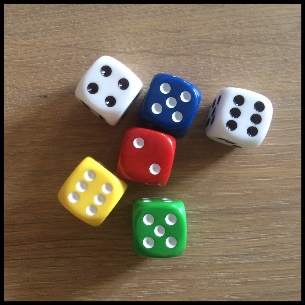 Dobbelsteenherkenning ; speel spelletjes met dobbelstenen. De jongste kinderen met 1 dobbelsteen en de oudere kinderen met 2. Het doel is om te kijken of de kinderen het aantal stippen al gelijk herkennen (zonder te tellen). Met twee dobbelstenen kun je het moeilijker maken, want dan moeten jullie de aantallen bij elkaar optellen (voorbereidend rekenen)